Sample question: Visual analysis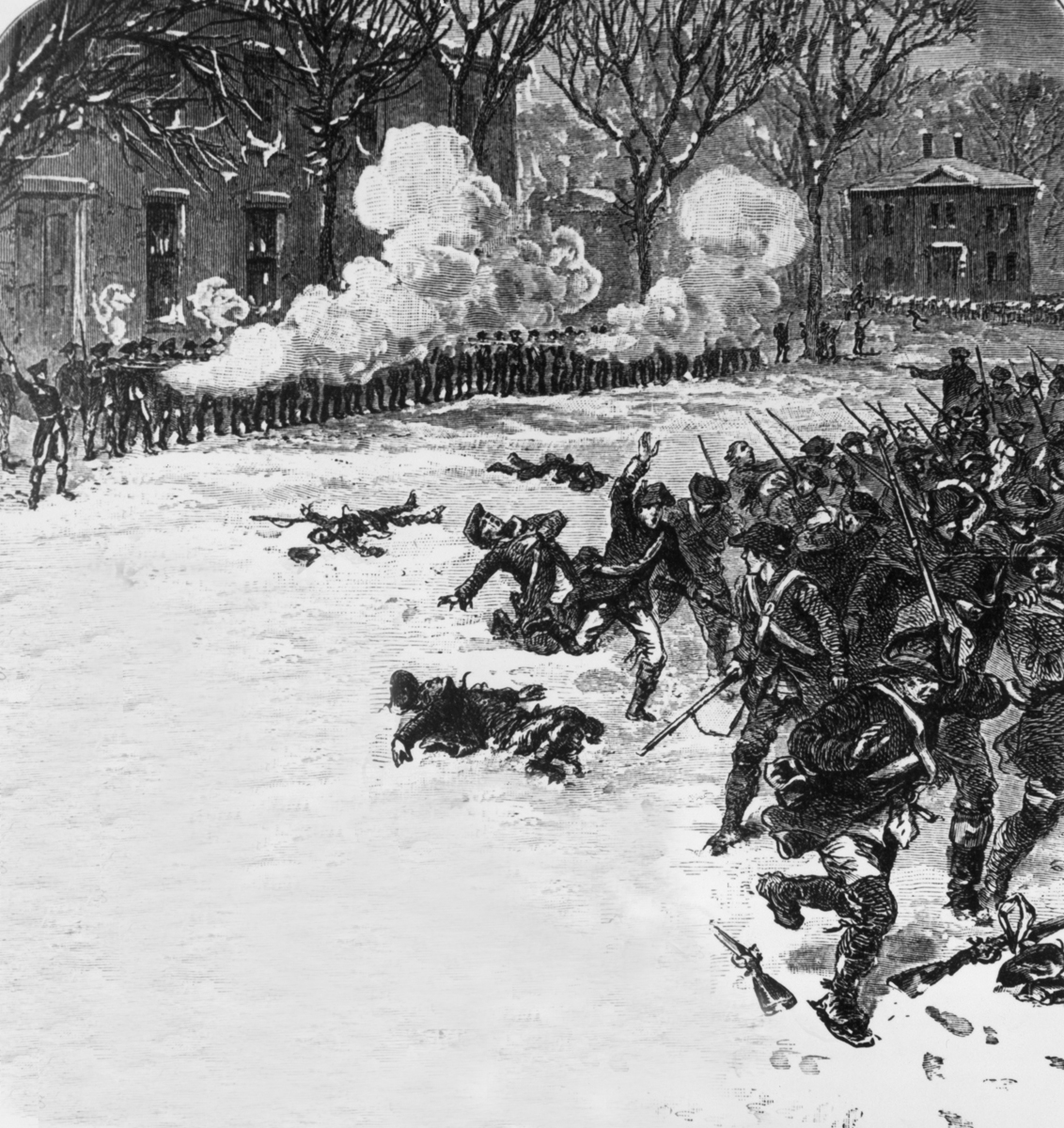 Source 9.5 Image of Shays’ Rebellion being put down by General LincolnName two groups that are represented in the drawing.Name two ways the representation portrays opposition to the Massachusetts Government.Using your own knowledge and the document explain the causes of the event depicted in the representation.To what extent is this representation useful in understanding the problems within the New Society in 1783–86? Refer to other historians’ views.